How-to Password Protected a Word Document (Please use OT847 for password)Click on File, in top right hand corner of word document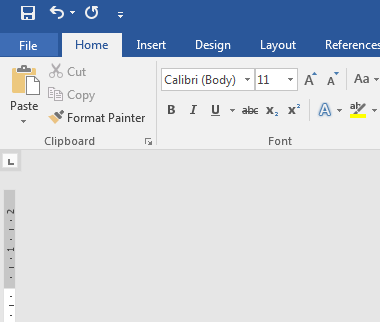 Click on Protect Document and then choose Encrypt with Password 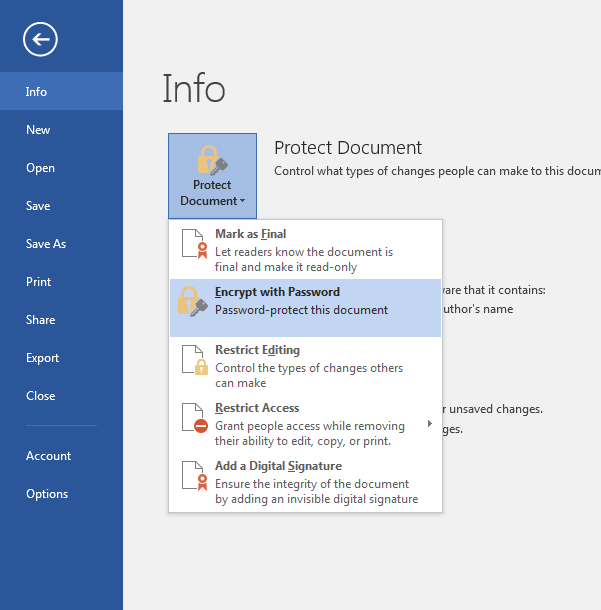 Type Password (OT847) then click OK 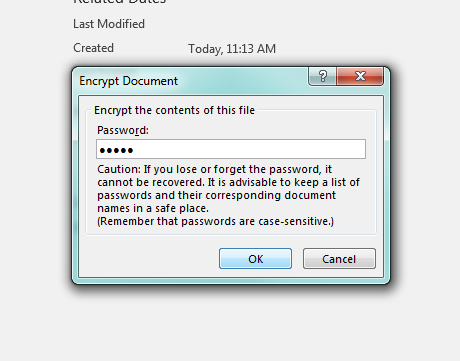 Re-type Password (OT847) then click OK 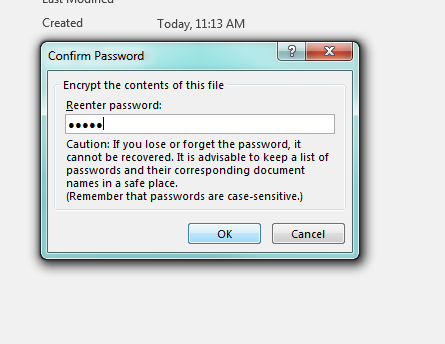 Your document is now password protected!!